Небанальный Петербург5 дней/4 ночи; 2 человекаДаты: 9-13/09, 30/09-4/10, 14-18/10, 4-8/11День первый.Встреча гостей на ж/д вокзале / в аэропорту. Трансфер на автомобиле в центр города.Обзорная экскурсия «Петербург: из прошлого в будущее». Петербург славится своими перспективами, великолепными набережными и каскадами площадей. Всё это Вы увидите в ходе обзорной экскурсии с выходами и фотопаузами в самых красивых местах. Мы  прогуляемся по территории Петропавловской крепости, полюбуемся панорамами набережных со стрелки Васильевского острова, удивимся изяществу Смольного собора и имперскому величию Исаакия.Но не только классикой привлекает современный Санкт-Петербург. Мы проедем по недавно открытой скоростной трассе – Западному скоростному диаметру. Отсюда открываются фантастические виды на Финский залив и знаменитые острова невской дельты, где приземлилась «тарелка» Зенит-Арены и вонзилось в небо острие башни Лахта-центра. На наших глазах вырастает Петербург нового тысячелетия, словно сошедший со страниц футуристических романов. По окончании экскурсии – трансфер в отель. Размещение в отеле.День второй.Завтрак в отеле.Авторская пешеходная экскурсия «Крыши, дворы и парадные Петербурга (3 часа)Мы поднимемся на одну из оборудованных на крышах города террас и увидим весь город: от Александро-Невской лавры – до Исаакиевского собора и небоскреба Газпрома, пройдем по малоизвестным улицам, хранящим обаяние Петербурга-Петрограда, заглянем в интересные дворы и парадные. Во второй половине дня – свободное время для самостоятельного знакомства с городом.День третий.Завтрак в отеле.Автомобильная и пешеходная экскурсия «Северная сказка петербургского модерна» (4 часа) с посещением интерьеров бывшего особняка Товарищества Бажанова и Чувалдиной. Экскурсия откроет вам очарование построек первых лет ХХ века, отразивших творчество наших северных соседей. Вы увидите особняки и доходные дома, построенные Фредриком Лидвалем, Алексеем Бубырем и другими мастерами северного модерна. Вы совершите экскурсию в интерьеры дома Товарищества Бажанова и Чувалдиной, для которого Рерих написал знаменитый «Богатырский фриз», а Врубель выполнил эскиз камина.Свободное время для отдыха или самостоятельного знакомства с городом.День четвертый.Завтрак в отеле.Экскурсия на целый день в Выборг – средневековый западноевропейский город, недалеко от границы с Финляндией. Выборг – город уникальный: в нем сохранились средневековые башни, замок, в нем множество интересных построек в стиле Северного модерна. Город сохраняет интереснейшие страницы Финской, Шведской и Российской истории. В городскую ткань вплетаются широкие водные пространства реки Вуоксы. Разнообразный рельеф придает городу особое очарование.День пятый.Завтрак в отеле.Свободное время.Трансфер на вокзал/в аэропорт.Стоимость для двоих человек: 57100 рублей
В стоимость тура входит:1.Проживание в гостинице «Октябрьская» 4* в 2-х местном номере, с  удобствами.2. Транспортное обслуживание по программе3. Экскурсионное обслуживание по программе4. Питание: 4 завтрака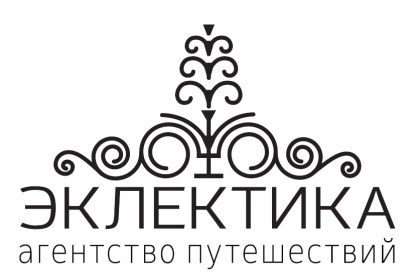 8(812)241-68-40Санкт-Петербург,2-я линия В.О., д. 37, БЦ «Конторский Дом»Офис 112www.eclectica.ru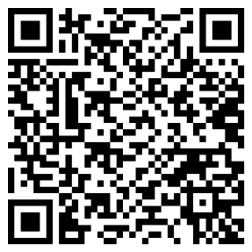 